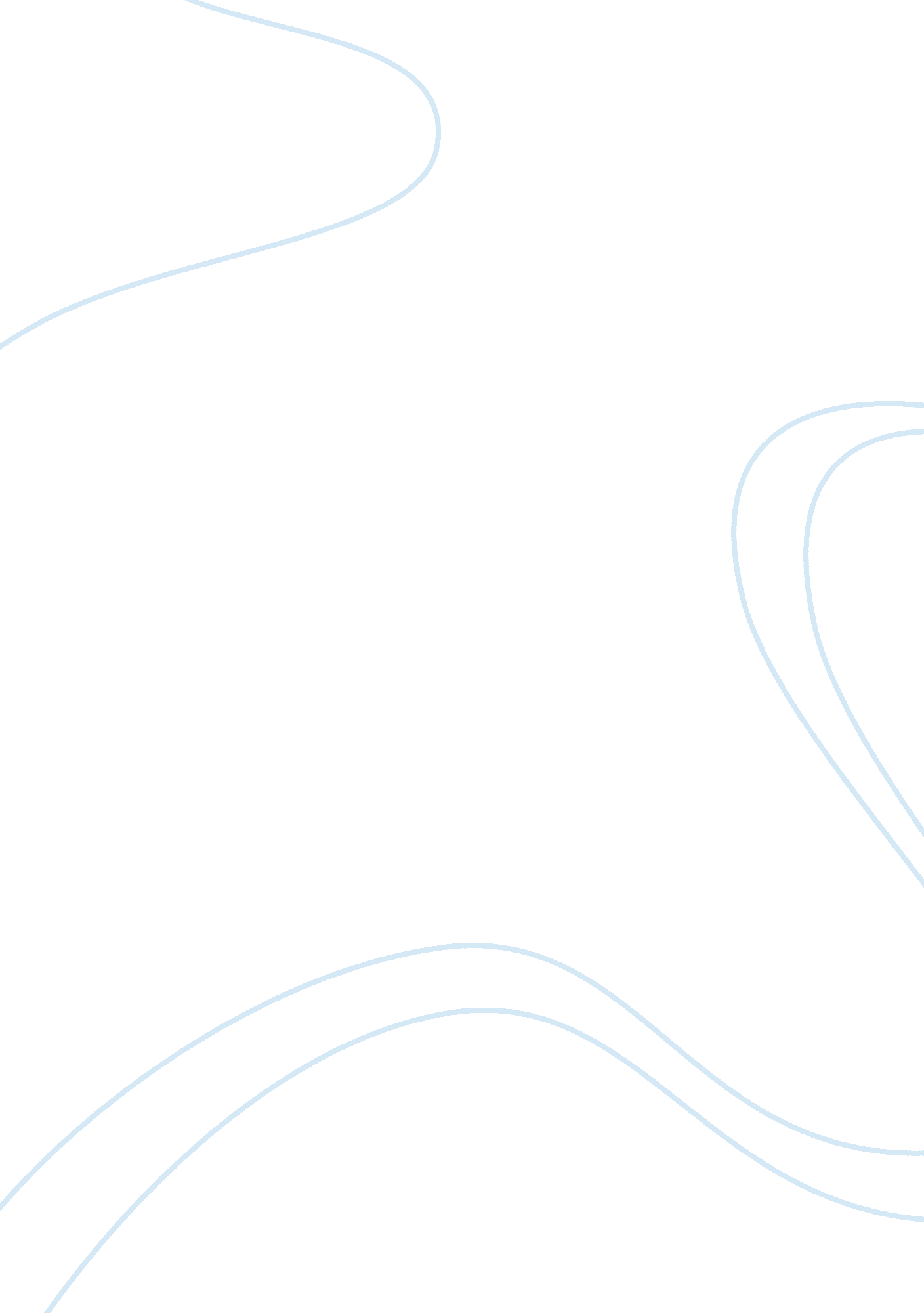 The key aspects of jit systems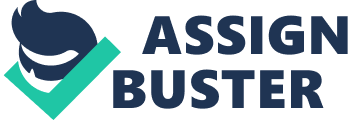 By the 1980s the Japanese had achieved fabrication illustriousness by practising uninterrupted betterment, in that a house is invariably working to better in every aspect of its concern maps. To make this, a house must ever increase quality and expression for advanced ways to work out jobs. All of these are basiss of a modern JIT system. Possibly the individual piece of JIT most relevant to a survey of supply concatenation direction are the partnerships indispensable to doing JIT genuinely work. A works can non implement a JIT system by itself ; it must hold the cooperation of its full supply concatenation. The supply concatenation must include providers, clients, and every section within the company. The sheer sum of information needed for a JIT system to run good demands that the information flow of the production control system ( PCS ) coupled with an up-to-date Order Entry and fiscal system stretches throughout the supply concatenation, about to the point at which an full supply concatenation operates as one entity. Last, deriving work force committedness to a JIT thin fabrication system is of import. Without the dedication of the work force, any enterprise is certain to neglect. Workforce committedness can be achieved in several ways. A simple manner is to traverse develop the work force members outside of their normal concern map and assist increase an employee 's job resolution ability. In making so, a house is authorising its work force to believe about their map in a new manner while looking for ways to better and giving them an overall position of the full house, non merely their individual occupation. Merely so will the proper stock list demands of the works be genuinely capable of coming under control and portion of a thin moneymaking endeavor. WEAKNESS OF JIT Merely as JIT has many strong points, there are failings every bit good. `` In just-in-time, everything is really mutualist. Everyone relies on everybody else. '' ( Greenberg, 2002 ) . Because of this strong mutuality with JIT, a failing in the supply concatenation caused by a JIT failing can be really dearly-won to all linked in the concatenation. Communication is king in a JIT-rich supply concatenation. There is a hazard involved with JIT when there is a communicating dislocation and the company can non bring forth the right stock list needed to maintain the just-in-time system running swimmingly. CHALLENGE AT DELL Dell is known throughout the universe as a leader in supply concatenation direction and just-in-time ( JIT ) fabrication. Trusting to a great extent on a seller managed stock list ( VMI ) theoretical account, Dell has about eliminated stock list cost while keeping a JIT fabrication scheme. Key to back uping this scheme is the of all time changing and increasing figure of providers needed to pull off stock list for Dell. In 2002, Dell recognized that in order to go on scalable growing, important procedure invention would be required. After a thorough spouse choice procedure, Dell issued a petition for proposal to measure possible solutions to turn to this challenge. SWOT ANALYSIS Strengths: Direct Model: The Dell Direct theoretical account was the `` engine of Dell 's success '' ( Rangan and Bell, 5 ) . It gave it an advantage over its rivals as it was really difficult to double. The Dell direct theoretical account was about `` low cost, direct client relationships and practical integrating '' ( Rangan and Bell, 5 ) . It was an efficient distribution system `` characterized by build-to-order fabrication, and merchandises and services targeted at specific market sections '' ( Rangan and Bell, 5 ) . Basically, this theoretical account allowed clients to name Dell straight and order precisely what they wanted in a Personal computer ( i. e. , they could custom-make their Personal computers ) . It was merely after the order was made that the Personal computer was assembled and shipped to the client in a comparatively short sum of clip. This Direct Model led to some other strengths Dell was known to hold. Differentiated Merchandises: Because of its Direct theoretical account, Dell was able to be described as holding a differentiated merchandise. Every Personal computer assembled would be slightly different from the old based on client order. This was an advantage for Dell since it enabled it to distinguish itself from its challengers and derive comparatively more supplier power. Customer Service - After sale client service was another one of Dell 's strengths. A client with a job could make a proficient support staff through a `` hotline that was manned 24 hours a twenty-four hours '' ( `` Matching Dell, '' 9 ) . After having a call, support forces would recover the file that contained inside informations of the client 's computing machine, and could assist the client solve their job. In about 90 % of the instances, the client and support specializer could decide the job over the telephone utilizing the `` diagnostic package installed in the mill '' ( Matching Dell, 9 ) . Customers were really satisfied with Dell and `` rated Dell 's gross revenues, merchandises, and services extremely comparative to the competition '' ( Matching Dell, 9 ) . JIT: Dell 's Direct Model allowed Dell to fabricate machines that were `` tailored to client demands '' and based on Just-in-Time stock list ( Matching Dell, 7 ) . The company assembled computing machines based on client orders and `` held no finished goods stock list of standardised machines '' ( Matching Dell, 7 ) . Keeping no stock list allowed Dell to cut down its costs and have a competitory advantage over its challengers. Economies of graduated table: Dell is the greatest manufacturer of laptops and therefore has economic systems of graduated table in the laptop concern. In the United States, Dell had the highest market portion in the laptop ( and Personal computer concern overall ) with a 24. 8 % market portion, compared to 11. 6 % for IBM which was the 2nd highest. Economies of graduated table allow Dell to hold more entry barriers, and therefore there was less of a menace of new entrants. Efficient Assembly Line: Dell 's assembly line was speedy and efficient. The production procedure, from the twenty-four hours the order was made, to the transportation day of the month, took merely about a twenty-four hours and a half ( Matching Dell, 8 ) . This was an advantage for Dell because clients were satisfied with the sum it took for their merchandise to be shipped to them. Failings: Direct Model: Dell 's Direct Model could be seen as a failing from another point of position. Dell assumes that its clients are educated, which is non the instance for every client. Dell does non supply a retail service which allows the clients to see their computing machines, and buy them right off ( advantage of retail is that it is clip efficient from the consumer point of view ) . Therefore, the theoretical account is limited because it cuts off a significant portion of the consumer market. Low market portion in the International Market: Compared to its challengers, Dell had a low market portion in the international market. In Western Europe, Dell merely had less than a 10 % market portion, and in other parts of the universe, Dell had a market portion lower than 5 % ( Rangan and Bell, 23 ) . This is a failing because international variegation is really of import. Since most of Dell 's grosss come from the US market, holding a low market portion in the international market is more hazardous today because of the effects of economic downswings. Limited laptop customization: Although Dell had an advantage in leting customization within its Personal computer industry, there was a bound to how much you could custom-make your laptop. Therefore, Dell was non much differentiated compared to its challengers within the laptop industry. Quality of Display: Harmonizing to general client sentiment, Dell 's laptop has a failing in its quality of show. The physical facet of Dell 's laptops in general was non every bit great as Apple laptops for illustration, or even its challengers within the Personal computer industry. Opportunities: European Market: Dell has an chance to increase its market portion in the European market. Dell can increase its market portion by supplying simpler services to attach to its merchandises. Dell now has about 10 % of the market portion in Europe, and could increase its portion to between 20 % and 25 % . Indispensability of the Internet: The cyberspace is going more and more of a necessity. This could be an chance for Dell to include radio options on its laptops and could besides see integrating Bluetooth. Mobility: Dell could see concentrating on bring forthing more merchandises that allow for mobility. As demand for mobility additions, Dell could take advantage of that to fulfill the clients ' demand. Turning Economy: Increasing growing in the economic system is an chance for Dell to increase its market portion and at the same clip production every bit good. Since most of Dell 's grosss come from big concerns, a positive growing in the economic system may increase demand for production. Menaces: Increasing Demand for Innovation - The menace with public presentation increasing each twelvemonth is that there is a physical bound to how far you can travel. Peoples will shortly be satisfied with the degree of public presentation non to demand anything more, and are traveling to be more susceptible to other things such as monetary values, or quality of the merchandise. If Dell merely focuses on public presentation, this tendency might be a menace in the hereafter. Intensity of Competition: As public presentation additions, distinction between trade name names is traveling to diminish. Dell 's challengers are happening ways to increase their market portion by retroflexing some of Dell 's advantages. For illustration, IBM recognized the advantages of direct distribution and launched enterprises to spread out its ain direct gross revenues ( Matching Dell, 10 ) . Compaq saw the advantage of cut downing stock list, and hence took enterprises to make so. It `` moved from a production system in which it built concern Personal computers harmonizing to its ain prognosis to one in which it built harmonizing to prognosiss made by channel members '' ( Matching Dell, 11 ) . This alteration in production allowed Compaq to duplicate its stock list turnover ( Matching Dell, 11 ) . Since its challengers are get downing to `` copy '' its schemes, Dell 's strengths would no longer be advantages if this continues. Inability to introduce: Consumers are invariably looking for betterments in engineering. If Dell fails to maintain up with consumer demand, it can do great losingss, and could lose a major portion of its market section. PDAs replacing laptops: Whether this is a menace or non is still unknown, but there is still a possibility that PDAs will shortly replace laptops. Arguments are made on whether or non PDAs are complimentary to or replacements for laptops. If the instance was that PDAs replacement laptops, it would be a menace to Dell 's laptop concern. Solution After a thorough rating, Dell selected World Wide Technology ( WWT ) for its ability to leverage cardinal elements of old supply concatenation experience, alone end-to-end systems offering and flexibleness demonstrated by the proposed attack. Since 2003, WWT has been responsible for the procurance, stock list direction and distribution of direct stuff classified as `` Alpha '' merchandises integrated into Dell 's finished goods. Execution of the WWT solution basically changed how stuffs are delivered to Dell. Multiple provider bringings have been replaced by a individual truck bringing incorporating all refilling merchandises geting in 45 minute intervals. Using radio frequence ( RF ) devices, WWT Site Coordinators on the mill floor generate demand signals to the collocated distribution centre originating the choice, battalion and bringing to the mill merely prior to ingestion. JIT AT DELL: Peoples In the bequest environment, each provider was required to supply an on-site resource to keep stock list degrees in the mill. Upon execution of the WWT solution, WWT became the individual spouse supplying resources on the mill floor, cut downing the overall figure of resources required to keep continuity of supply. WWT besides built a dedicated squad of stuff contrivers, seller directors and procedure advisers to guarantee end-to terminal direction and efficiency of the solution. Procedure WWT brought several procedure and proficient inventions to the Dell squad. First, WWT developed a suite of prognosis, stock list and demand planning applications calibrated to fluctuations in Dell 's fabrication procedure. Second, WWT opened distribution centres collocated with each Dell mill cut downing lead times to 45 proceedingss or less. Finally, execution of a RF based barcode scanning system used for merchandise credence, refilling petitions and invoice rapprochement at the mill floor. These inventions while taking cost besides provided much greater visibleness and dependability relative to continuity of supply. Spouses Key to the WWT solution was working with each of the bequest providers. Management of 40 providers with 40different procedures and systems was a cardinal challenge that the squad faced. Leveraging engineering, the WWT squad was able to supply an incorporate procedure for each provider to have orders, proctor prognosis and cut down forces cost. Besides, by cut downing entry barriers for providers desiring to work with Dell, WWT has been able to present a new degree of free market competition further cut downing SKU monetary values for single constituents managed by WWT. Consequence WWT successfully developed the needed systems, opened three initial installations and set together a support squad in merely under three months. In add-on, the undertaking went unrecorded merely prior to the vacation season, which is typically the most critical clip of twelvemonth for Dell 's concern. A member of Dell 's supply concatenation direction squad noted, `` Our new plan with WWT has created new efficiencies and simpleness in our supply concatenation. Consolidating supply concatenation direction with a individual entity has eliminated a batch of waste. '' Dell has been able to admit nest eggs across multiple concern countries recognize overall SKU monetary value decreases and see a scalable procedure necessary to back up Dell 's overall growing. Since the plan began in 2003, WWT has added three extra distribution centres, added more than 50 providers, built a squad of more than 100 people to back up Dell and is spread outing into Dell 's international fabrication installations. Decision: To reason, in order for Dell to vie expeditiously in the laptop industry in the hereafter it needs to take advantage of all of the above chances. Consumers are going progressively more demanding and price-sensitive. The following coevals laptop must be consistent with the relevant tendencies impacting the industry today. If Dell succeeds in its effort to do a merchandise that fits the tendencies, it will likely still stay in its prima place in the hereafter. 